Chinese test 12 format and instructions.  It will be tested on 3/24 (Thursday).姓名：____________________          _______月  ________ 日   星期_______________(I will help all students to do name and date)Matching the pictures and characters(I will read the characters to them and also no English when do the test.)男(boy)  女(girl)  雨(rain)  绿色(green) 蓝色(blue)  西瓜(watermelon)   土(dirt)    香蕉(banana)   要(want)  跟 (with…) 玩(play) 他(he) 她(she)    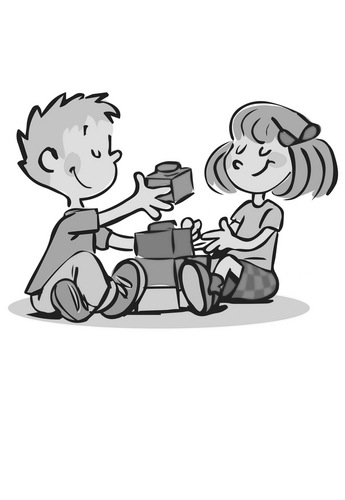 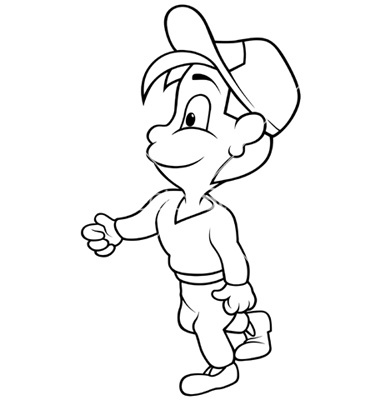 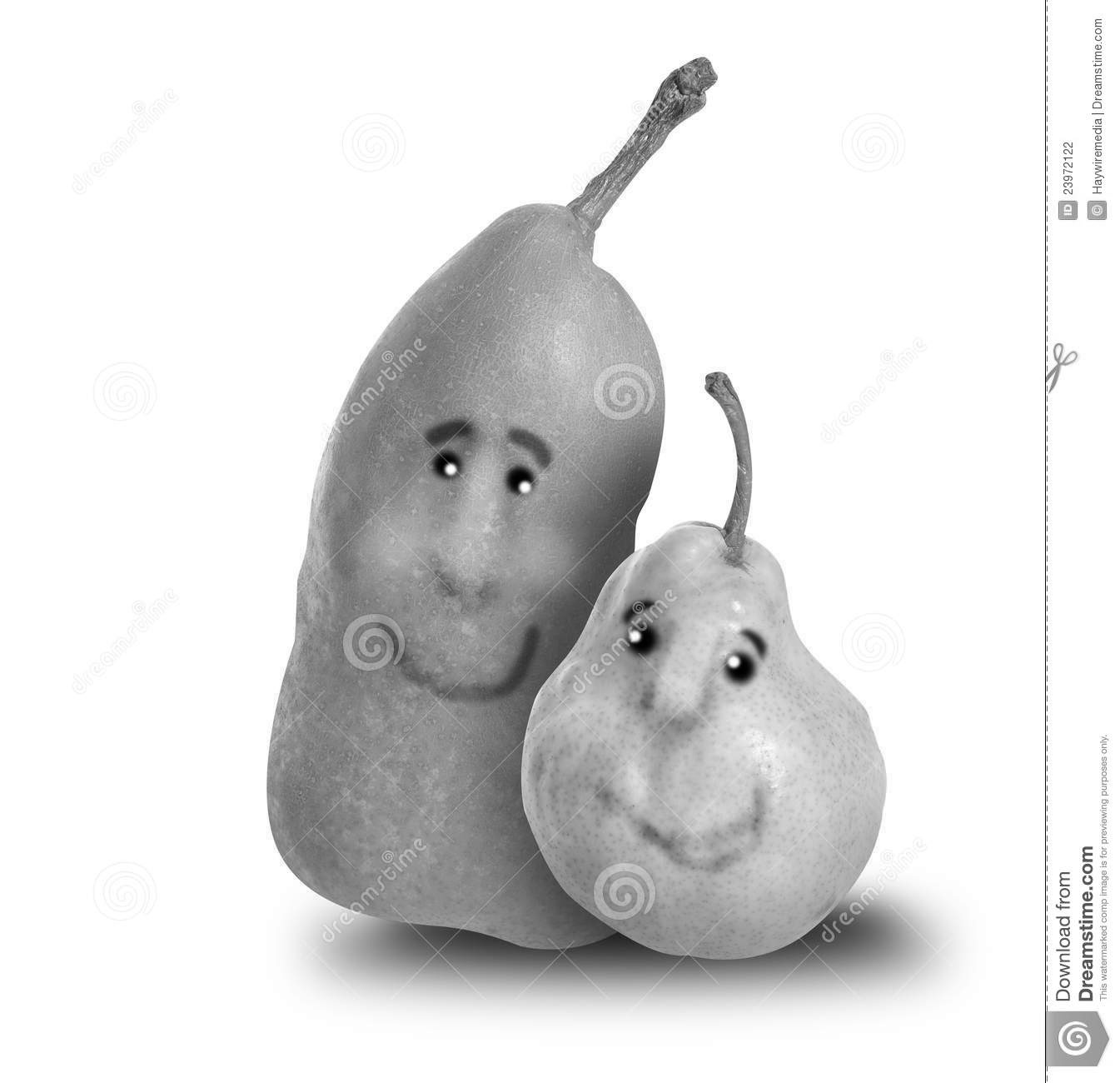 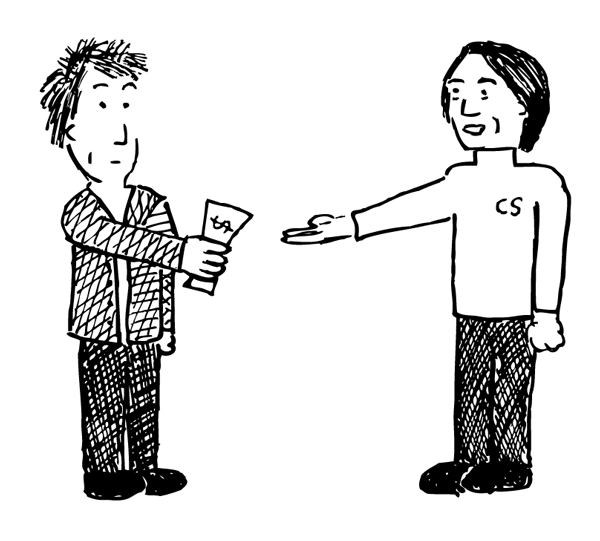 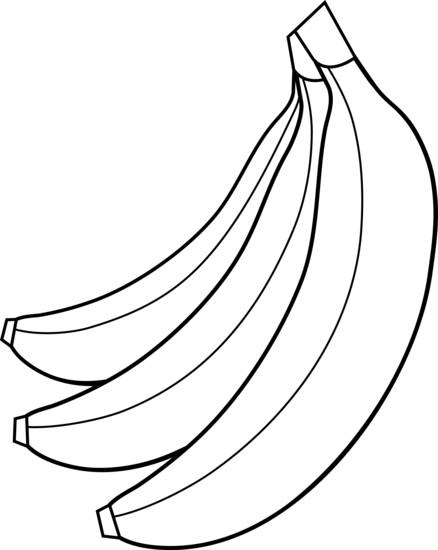 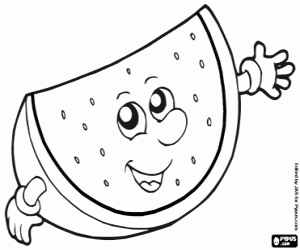 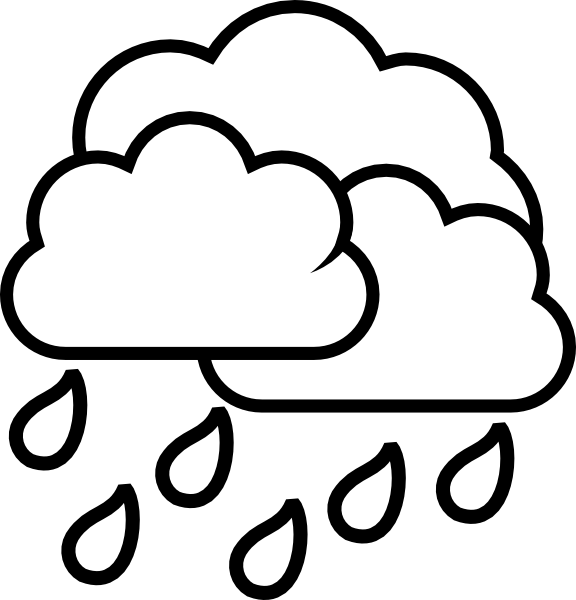 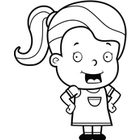 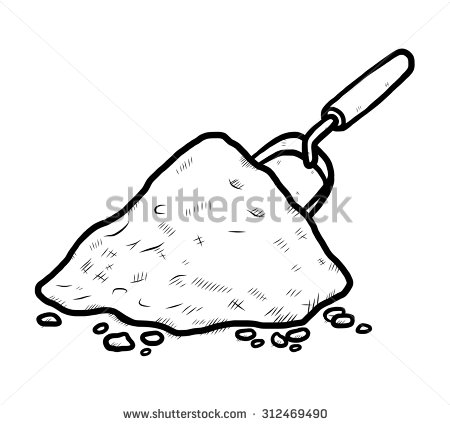 Circle what the teacher say:  Multiple chocie1. (1)  喜  (2) 欢  (3) 玩(play)2. (1) 要(want)   (2) 朋友(friends)  (3) 跟(with)3. (1) 玩(play)  (2) 他(he)   (3) 她(she)4. (1) 很(very)   (2)  绿色(green)  (3)  蓝色(blue)Filling in the blank:    跟(with)     要(want)    很(very) 我哥哥 __很__ 喜欢粉红色。My older brother likes pink very much.你要不要__跟___我玩？Do you want to play with me?我不__要__  跟他玩。i don’t want to play with him.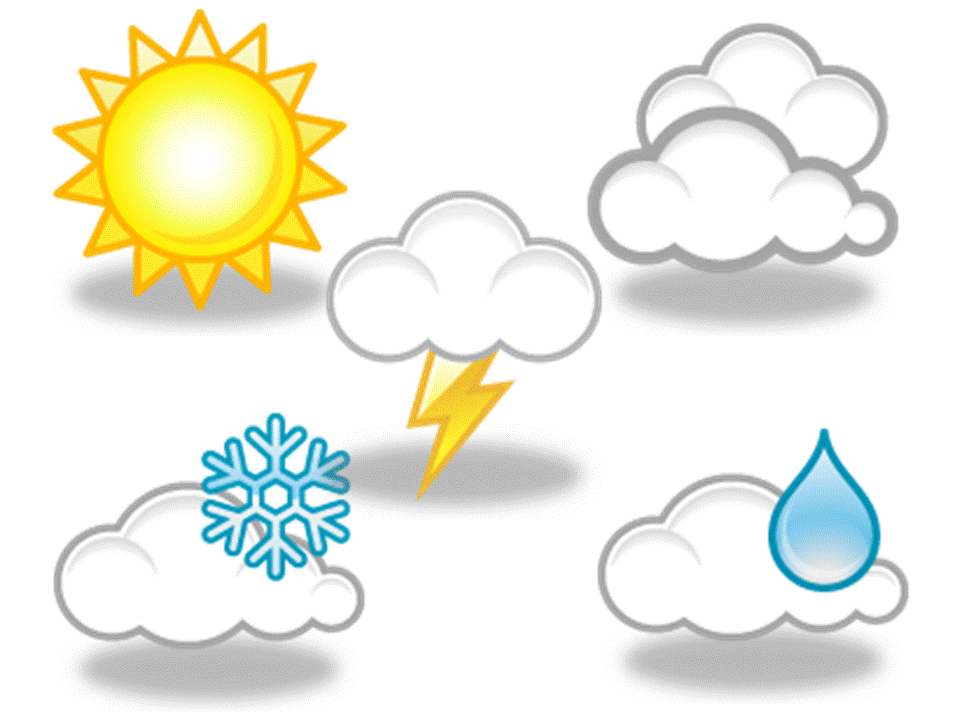 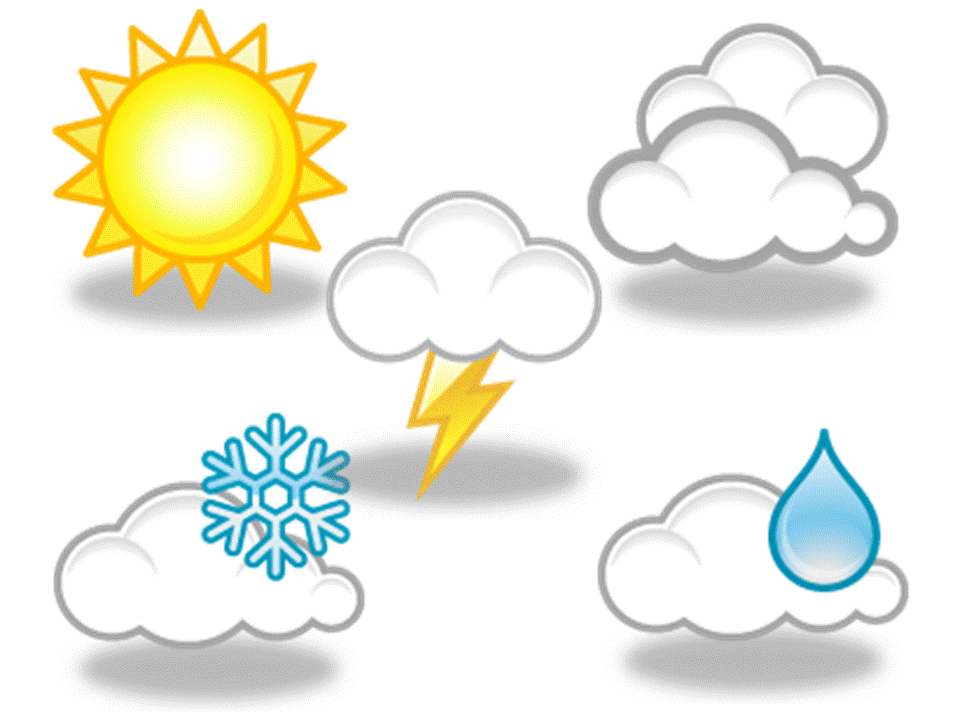 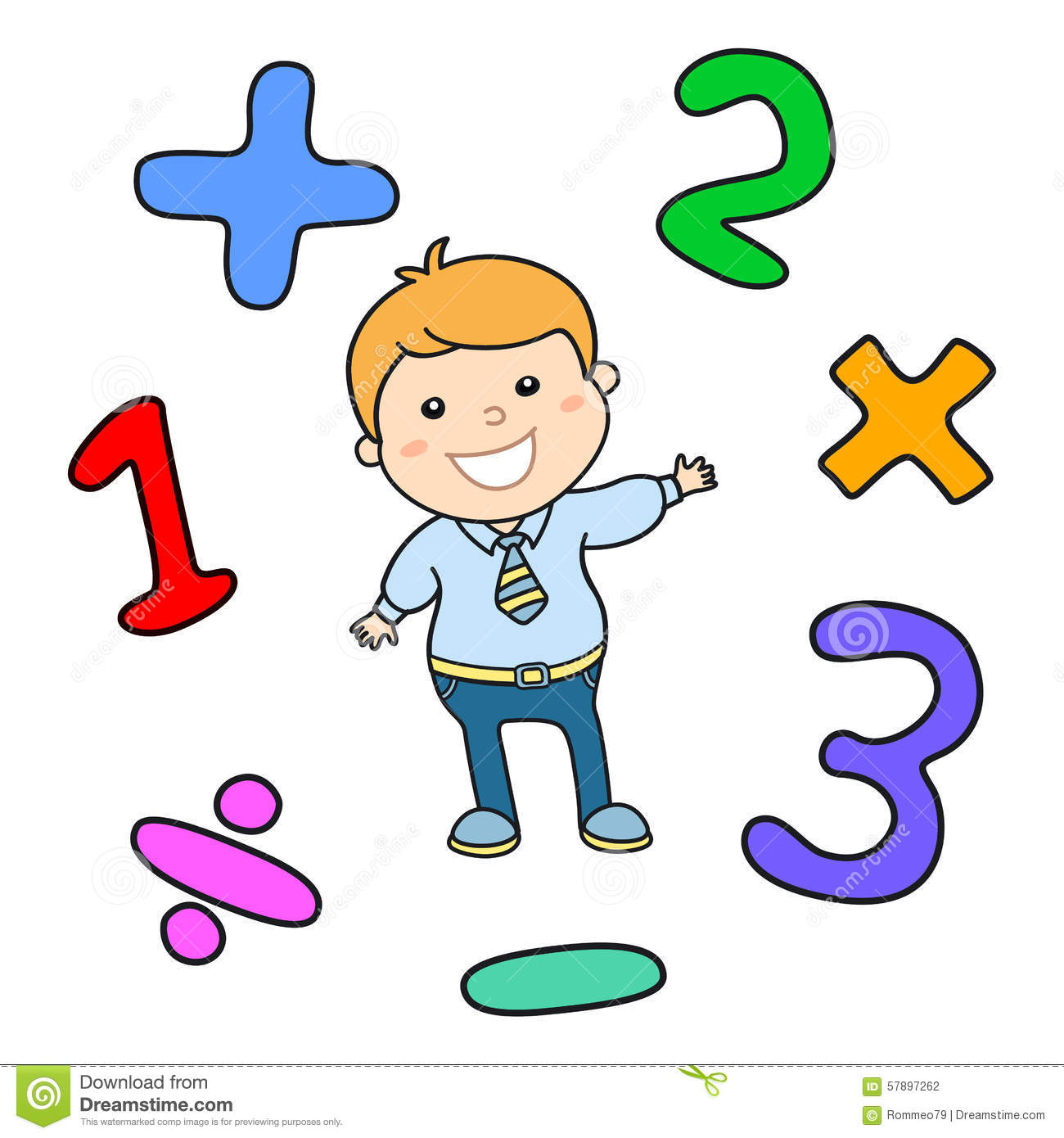 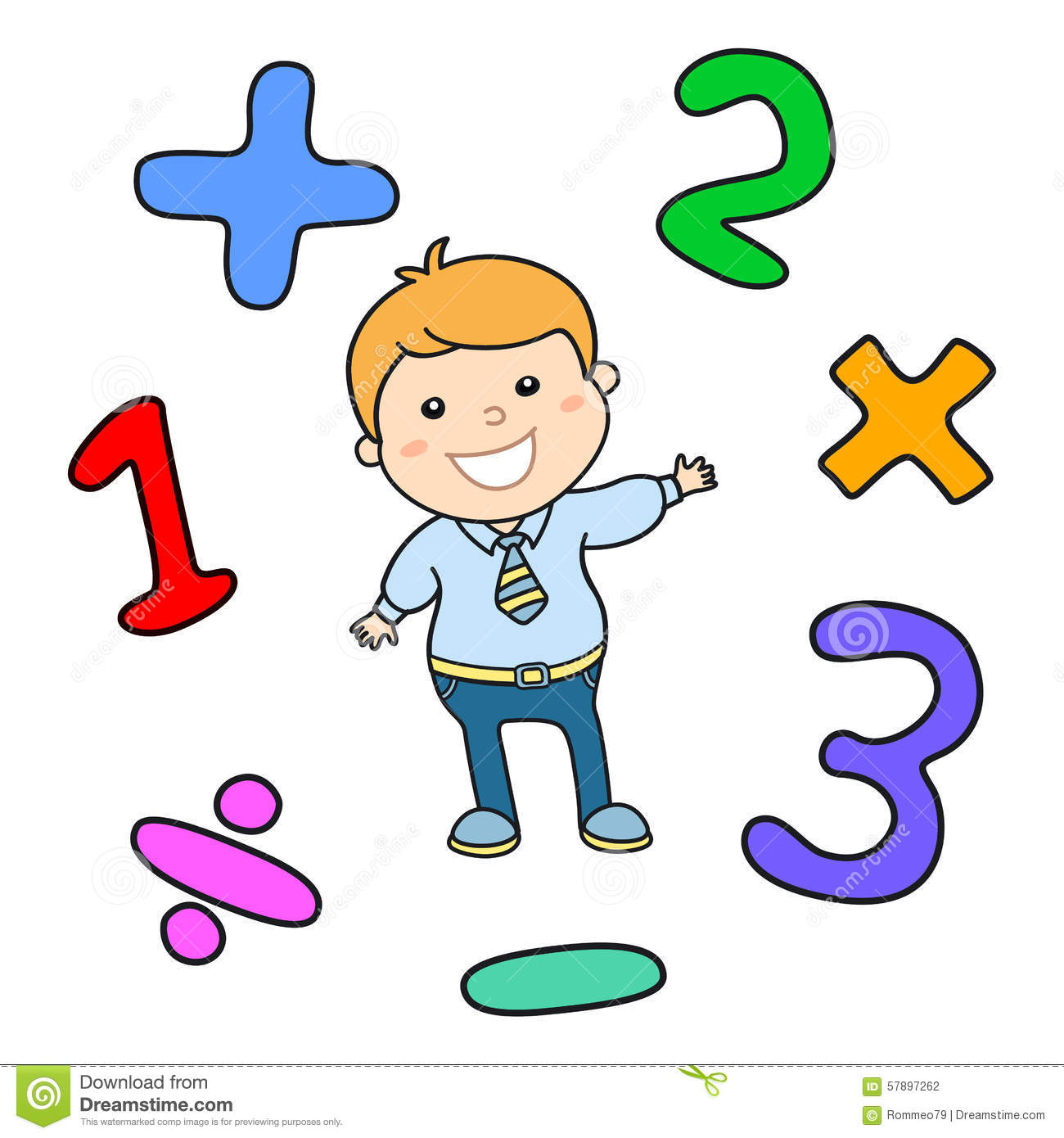 